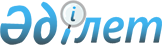 О бюджете района на 2009 год
					
			Утративший силу
			
			
		
					Решение Сандыктауского районного маслихата Акмолинской области от 19 декабря 2008 года № 8/2. Зарегистрировано управлением юстиции Сандыктауского района Акмолинской области 30 декабря 2008 года N 1-16-85. Утратило силу - решением Сандыктауского маслихата Акмолинской области от 22 февраля 2010 года № 17/7      Сноска. Утратило силу - решением Сандыктауского маслихата Акмолинской области от 22.02.2010 № 17/7

      В соответствии с подпунктом 1) пункт 1 статьи 6 Закона Республики Казахстан от 23 января 2001 года "О местном государственном управлении в Республике Казахстан", районный маслихат Решил:



      1. Утвердить бюджет района на 2009 год согласно приложению 1 в следующих объемах:

      1) доходы – 1132977 тысяч тенге, в том числе по:

налоговым поступлениям – 204 479 тысяч тенге;

неналоговым поступлениям – 10 060 тысяч тенге;

поступлениям от продажи основного капитала – 461 тысяч тенге;

поступлениям трансфертов – 917977 тысяч тенге.

      2) затраты – 1132916,9 тысяч тенге;

      3) чистое бюджетное кредитование – 0 тысяч тенге, в том числе;

бюджетные кредиты – 0 тысяч тенге;

погашение бюджетных кредитов – 0 тысяч тенге;

      4) сальдо по операциям с финансовыми активами – 16300 тысяч тенге, в том числе:

приобретение финансовых активов – 16300 тысяч тенге;

поступления от продажи финансовых активов государства – 0 тысяч тенге;

      5) дефицит (профицит) бюджета – -16239,9 тысяч тенге;

      6) финансирование дефицита (использование профицита) бюджета –  16239,9 тысяч тенге, в том числе:

поступление займов – 0 тысяч тенге;

погашение займов – 0 тысяч тенге;

используемые остатки бюджетных средств – 16239,9 тысяч тенге

      Сноска. Пункт 1 с изменениями, внесенными решениями Сандыктауского районного маслихата Акмолинской области от 08.04.2009 № 10/2; 29.04.2009 № 11/14; 22.07.2009 № 13/2; 22.10.2009 № 14/1; 02.12.2009 № 15/1



      2. Утвердить доходы бюджета района за счет следующих источников:

      1) налоговых поступлений, в том числе:

индивидуального подоходного налога;

социального налога;

налога на имущество;

земельного налога;

налога на транспортные средства;

единого земельного налога;

акцизов;

поступлений за использование природных и других ресурсов;

сбора за ведение предпринимательской и профессиональной деятельности;

государственной пошлины.

      2) неналоговых поступлений, в том числе:

доходов от аренды имущества, находящегося в государственной собственности;

штрафов, пени, санкций, взысканий, налагаемые государственными учреждениями, финансируемыми из государственного бюджета, а также содержащимися и финансируемыми из бюджета (сметы расходов) Национального Банка Республики Казахстан, за исключением поступлений от организаций финансового сектора;

прочих неналоговых поступлений.

      3) поступлений от продажи основного капитала, в том числе:

продажи земли;

продажа нематериальных активов.

      4) поступлений трансфертов, в том числе:

трансфертов из областного бюджета



      3. Учесть, что в бюджете района 2009 год объем субвенций, передаваемой из областного бюджета в бюджет района, составит 686781 тысяч тенге.



      4. Учесть, что в составе трансфертов, выделенных из областного бюджета на 2009 год в сумме 204 627,2 тысяч тенге, предусмотрены следующие трансферты:

      1) целевые текущие трансферты в сумме 125131 тысяч тенге, в том числе:

      9347,9 тысяч тенге – на реализацию Государственной программы развития образования Республики Казахстан на 2005 – 2010 годы, в том числе:

      на оснащение учебным оборудованием кабинетов физики, химии, биологии в государственных учреждениях основного среднего и общего среднего образования 3973,1 тысяч тенге;

      на создание лингафонных и мультимедийных кабинетов в государственных учреждениях начального, основного среднего и общего среднего образования 5374,8 тысяч тенге;

      3279 тысяч тенге – на выплату государственной адресной социальной помощи и ежемесячного государственного пособия на детей до 18 лет в связи с ростом размера прожиточного минимума, в том числе:

на выплату государственной адресной социальной помощи 1162 тысяч тенге на выплату государственных пособий на детей до 18 лет из малообеспеченных семей 2117 тысяч тенге;

      3150 тысяч тенге - на расширение программ молодежной практики;

      9270 тысяч тенге - на создание социальных рабочих мест;

      58497тысяч тенге - на проведение капитального ремонта водопроводных сетей села Приозерное;

      11314,2 тысяч тенге - на проведение текущего ремонта автодорог местной сети;

      25626,3 тысяч тенге - на капитальный ремонт средней школы аула Мадениет;

      59 тысяч тенге - на оказание социальной помощи студентам из малообеспеченных семей на оплату за учебу;

      3447,6 тысяч тенге – на реализацию мер социальной поддержки специалистов социальной сферы сельских населенных пунктов;

      1140 тысяч тенге – на оказание социальной помощи участникам и инвалидам Великой отечественной войны на расходы за коммунальные услуги.

      2) целевые трансферты на развитие в сумме 106065 тысяч тенге, в том числе:

      38111,9 тысяч тенге - на строительство и (или) приобретение жилья государственного коммунального жилищного фонда;

      15078,4 тысяч тенге - на развитие, обустройство и (или) приобретение инженерно-коммуникационной инфраструктуры.

      26833 тысяч тенге – на проведение реконструкции сетей водопровода в селе Максимовка;

      14130 тысяч тенге – на разработку проектно – сметной документации и проведение государственной экспертизы по проекту строительства водопроводных сетей в селе Каменка;

      16300 тысяч тенге – на увеличение уставного капитала государственного коммунального предприятия района.

      Сноска. Пункт 4 с изменениями, внесенными решениями Сандыктауского районного маслихата Акмолинской области от 08.04.2009 № 10/2; 29.04.2009 № 11/1; 22.07.2009 № 13/2; 22.10.2009 № 14/1; 02.12.2009 № 15/1



      5. Утвердить резерв местного исполнительного органа района на 2009 год в сумме 155,2 тысяч тенге.

      Сноска. Пункт 5 с изменениями, внесенными решением Сандыктауского районного маслихата Акмолинской области от 29.04.2009 № 11/1; 22.07.2009 № 13/2; 22.10.2009 № 14/1.



      6. Установить специалистам социального обеспечения, образования и культуры, работающим в аульной (сельской) местности повышенные на двадцать пять процентов должностные оклады и тарифные ставки, по сравнению с окладами и ставками специалистов, занимающихся этими видами деятельности в городских условиях, согласно перечню согласованного с районным маслихатом.

      6-1. учесть, что в бюджете района на 2009 год в установленном законодательством порядке использованы свободные бюджетные остатки,  образовавшиеся на 1 января 2009 года в сумме 16239,9 тысяч тенге, в  том числе:

      3041,2 тысяч тенге - возврат неиспользованных целевых трансфертов, из них: в республиканский бюджет 1716,6 тысяч тенге и в областной бюджет 1324,6 тысяч тенге;

      4388,3 тысяч тенге - разрешенные к использованию в 2009 году, неиспользованные в течение 2008 года суммы целевых трансфертов из республиканского бюджета.

      Сноска. Дополнен пунктом 6-1, решением Сандыктауского районного маслихата Акмолинской области от 08.04.2009 № 10/2



      7. Утвердить перечень бюджетных программ развития бюджета района на 2009 год с разделением на бюджетные программы, направленные на реализацию бюджетных инвестиционных проектов (программ) и формирование или увеличение уставного капитала юридических лиц, согласно приложению 2.



      8. Утвердить перечень районных бюджетных программ, не подлежащих секвестру в процессе исполнения бюджета района на 2009 год, согласно приложению 3.



      9. Утвердить перечень бюджетных программ аульных (сельских) округов на 2009 год согласно приложению 4.



      10. Настоящее решение вступает в силу со дня государственной регистрации в Управлении юстиции Сандыктауского района Акмолиской области и вводится в действие с 1 января 2009 года.Председатель сессии                              А.Вахаев

районного маслихатаСекретарь районного

маслихита                                        Ш.СабержановСОГЛАСОВАНОАкимСандыктауского района

19.12.2008г                                      У.МусабаевНачальник отдела экономики

и бюджетного планирования

Сандыктауского района

19.12.2008г                                      Н.Мурашиди

Приложение 1 к решению

Сандыктауского районного маслихата

от 19 декабря 2008 года

№ 8/2      Сноска. Приложение 1 в редакции решения Сандыктауского  районного маслихата Акмолинской области от 02.12.2009 № 15/1Бюджет района на 2009 год

Приложение 2 к решению

Сандыктауского районного маслихата

от 19 декабря 2008 года

№ 8/2   Сноска. Приложение 1 в редакции решения Сандыктауского  районного маслихата Акмолинской области от 22.07.2009 № 13/2   Перечень бюджетных программ развития бюджета района на 2009 год

с разделением на бюджетные программы, направленные на

реализацию бюджетных инвестиционных проектов (программ) и

формирование или увеличение уставного капитала юридических лиц

Приложение 3 к решению

Сандыктауского районного маслихата

от 19 декабря 2008 года

№ 8/2Перечень районных бюджетных программ, не подлежащих секвестру

в процессе исполнения бюджета района на 2009 год

Приложение 4 к решению

Сандыктауского районного маслихата

от 19 декабря 2008 года

№ 8/2      Сноска. Приложение 4 в редакции решения Сандыктауского  районного маслихата Акмолинской области от 22.10.2009 № 14/1Перечень бюджетных программ аульных (сельских)

округов на 2009 годПродолжение таблицы:Продолжение таблицы:
					© 2012. РГП на ПХВ «Институт законодательства и правовой информации Республики Казахстан» Министерства юстиции Республики Казахстан
				категориякатегориякатегориякатегориякатегорияСуммаклассклассклассклассСуммаподклассподклассподклассСуммаспецификаспецификаСумма123456I. Доходы11329771Налоговые поступления20447901Подоходный налог421502Индивидуальный подоходный налог4215003Социальный налог957451Социальный налог9574504Налоги на собственность529681Налоги на имущество270113Земельный налог26874Налог на транспортные средства214705Единый земельный налог180005Внутренние налоги на товары, работы и услуги120602Акцизы5543Поступления за использование природных и других ресурсов97004Сборы за ведение предпринимательской и профессиональной деятельности180608Обязательные платежи, взимаемые за совершение юридически значимых действий и (или )выдачу документов уполномоченными на то государственными органами или должностными лицами15561Государственная пошлина15562Неналоговые поступления1006001Доходы от государственной собственности13115Доходы от аренды имущества, находящегося в государственной собственности131104Штрафы, пени, санкции, взыскания, налагаемые государственными учреждениями, финансируемыми из государственного бюджета, а также содержащимися и финансируемыми из бюджета (сметы расходов) Национального Банка Республики Казахстан86401Штрафы, пени, санкции, взыскания, налагаемые государственными учреждениями, финансируемыми из государственного бюджета, а также содержащимися и финансируемыми из бюджета (сметы расходов) Национального Банка Республики Казахстан, за исключением поступлений от организаций нефтяного сектора864006Прочие неналоговые поступления1091Прочие неналоговые поступления1093Поступления от продажи основного капитала46103Продажа земли и нематериальных активов4611Продажа земли1622Продажа нематериальных активов2994Поступления трансфертов91797702Трансферты из вышестоящих органов государственного управления9179772Трансферты из областного бюджета917977Функ.грФунк.грФунк.грФунк.грФунк.грСуммаПодфунк.Подфунк.Подфунк.Подфунк.СуммаУчреждениеУчреждениеУчреждениеСуммаПрограммаПрограммаСуммаII. Затраты1132916,91Государственные услуги общего характера134767,201Представительные, исполнительные и другие органы, выполняющие общие функции  государственного управления114232112Аппарат маслихата района (города областного значения)9152001Обеспечение деятельности маслихата района (города областного значения)9152122Аппарат акима района (города областного значения)31083001Обеспечение деятельности акима района (города областного значения)31083123Аппарат акима района в городе, города районного значения, поселка, аула (села), аульного (сельского) округа73997001Функционирование аппарата акима района в городе, города районного значения, поселка, аула (села), аульного (сельского) округа7399702Финансовая деятельность11171,2452Отдел  финансов района (города областного значения)11171,2001Обеспечение деятельности отдела финансов7985,4003Проведение оценки имущества в целях налогообложения166,8004Организация работы по выдаче разовых талонов и обеспечение полноты сбора сумм от реализации разовых талонов1212011Учет, хранение, оценка и реализация имущества, поступившего в коммунальную собственность180705Планирование и статистическая деятельность9364453Отдел экономики и бюджетного планирования района (города областного значения)9364001Обеспечение деятельности отдела экономики и бюджетного планирования93642Оборона137201Военные нужды1372122Аппарат акима района (города областного значения)1372005Мероприятия в рамках исполнения всеобщей воинской обязанности13723Общественный порядок, безопасность, правовая, судебная, уголовно-исполнительная деятельность14401Правоохранительная деятельность144458Отдел жилищно-коммунального хозяйства, пассажирского транспорта и автомобильных дорог района (города областного значения)144021Обеспечение безопасности дорожного движения в населенных  пунктах1444Образование631069,202Начальное, основное среднее и общее среднее образование586115,5464Отдел образования района (города областного значения)586115,5003Общеобразовательное обучение 574493,5006Дополнительное образование для детей1162209Прочие услуги в области образования44953,7464Отдел образования района (города областного значения)44176,7001Обеспечение деятельности отдела образования8741004Информатизация системы образования в государственных учреждениях образования района (города областного значения)3265,9005Приобретение и доставка учебников, учебно-методических комплексов для государственных учреждений образования района  (города областного значения)6543,5011Капитальный, текущий ремонт объектов образования в рамках реализации стратегии региональной занятости и переподготовки кадров25626,3467Отдел строительства района (города областного значения)777037Строительство и реконструкция объектов образования7776Социальная помощь и социальное обеспечение47864,402Социальная помощь38430,1451Отдел занятости и социальных программ района (города областного значения)38430,1002Программа занятости22231005Государственная адресная социальная помощь2258006Жилищная помощь1468007Социальная помощь отдельным категориям нуждающихся  граждан по решениям местных представительных органов4572010Материальное обеспечение детей-инвалидов, воспитывающихся и обучающихся на дому304,5014Оказание социальной помощи нуждающимся гражданам на дому2383,2016Государственные пособия  на детей до 18 лет3281017Обеспечение нуждающихся инвалидов обязательными гигиеническими средствами и предоставление услуг специалистами жестового языка, индивидульными помощниками в соответствии с индивидуальной программой реабилитации инвалида1932,409Прочие услуги в области социальной помощи и социального обеспечения9434,3451Отдел занятости и социальных программ района (города областного значения)9434,3001Обеспечение деятельности отдела занятости и социальных программ9313,3011Оплата услуг по зачислению, выплате и доставке пособий и других социальных выплат1217Жилищно-коммунальное хозяйство142935,301Жилищное хозяйство54454,3467Отдел строительства района (города областного значения)54454,3003Строительство и (или) приобретение жилья государственного коммунального жилищного фонда39375,9004Развитие, обустройство и (или) приобретение инженерно-коммуникационной инфраструктуры15078,402Коммунальное хозяйство82981123Аппарат акима района в городе, города районного значения, поселка, аула (села), аульного (сельского) округа5074014Организация водоснабжения населенных пунктов4474015Ремонт инженерно-коммуникационной инфраструктуры и благоустройство населенных пунктов в рамках реализации стратегии региональной занятости и переподготовки кадров600458Отдел жилищно-коммунального хозяйства, пассажирского транспорта и автомобильных дорог района (города областного значения)63777012Функционирование системы водоснабжения и водоотведения400026Организация эксплуатации тепловых сетей, находящихся в коммунальной собственности районов4880030Ремонт инженерно-коммуникационной инфраструктуры и благоустройство населенных пунктов в рамках реализации стратегии региональной занятости и переподготовки кадров58497467Отдел строительства района (города областного значения)14130006Развитие системы водоснабжения1413003Благоустройство населенных пунктов5500123Аппарат акима района в городе, города районного значения, поселка, аула (села), аульного (сельского) округа5500008Освещение улиц населенных пунктов2382009Обеспечение санитарии населенных пунктов1951010Содержание мест захоронений и погребение безродных87011Благоустройство и озеленение населенных пунктов10808Культура, спорт, туризм и информационное пространство95958,701Деятельность в области культуры61044455Отдел культуры и развития языков района (города областного значения)61044003Поддержка культурно-досуговой работы6104402Спорт 2786465Отдел физической  культуры и спорта района (города областного значения)2786006Проведение спортивных соревнований на районном (города областного значения) уровне101007Подготовка и участие членов сборных команд района (города областного значения) по различным видам спорта на областных спортивных соревнованиях268503Информационное пространство21328,7455Отдел культуры и развития языков района (города областного значения)17169006Функционирование районных (городских) библиотек13735007Развитие государственного языка и других языков народа Казахстана3434456Отдел внутренней политики района (города областного значения)4159,7002Проведение государственной информационной политики через средства массовой информации4159,709Прочие услуги по организации культуры, спорта, туризма и информационного пространства10800455Отдел  культуры и развития языков района (города областного значения)4692001Обеспечение деятельности отдела культуры и развития языков4692456Отдел внутренней политики района (города областного значения)3168001Обеспечение деятельности отдела  внутренней политики3054003Реализация региональных программ в сфере молодежной политики114465Отдел физической культуры и спорта района (города областного значения2940001Обеспечение деятельности отдела физической культуры и спорта294010Сельское, водное, лесное, рыбное хозяйство, особо охраняемые природные территории, охрана окружающей среды и животного мира, земельные отношения43567,101Сельское хозяйство11355,6462Отдел сельского хозяйства района (города областного значения)11355,6001Обеспечение деятельности отдела сельского хозяйства7908099Реализация мер социальной поддержки специалистов социальной сферы сельских населенных пунктов за счет целевого трансферта из республиканского бюджета3447,602Водное хозяйство26833467Отдел строительства района (города областного значения)26833012Развитие системы водоснабжения2683306Земельные отношения5378,5463Отдел земельных отношений района (города областного значения)5378,5001Обеспечение деятельности отдела земельных отношений3219004Организация работ по зонированию земель2159,511Промышленность, архитектурная, градостроительная и строительная деятельность858502Архитектурная, градостроительная и строительная деятельность8585467Отдел строительства района (города областного значения)3494001Обеспечение деятельности отдела строительства3494468Отдел архитектуры и градостроительства района (города областного значения)5091001Обеспечение деятельности отдела архитектуры и градостроительства2501003Разработка схем градостроительного развития территории района, генеральных планов городов районного (областного) значения, поселков и иных сельских населенных пунктов259012Транспорт и коммуникации15546,201Автомобильный транспорт4232123Аппарат акима района в городе, города районного значения, поселка, аула (села), аульного (сельского) округа3962013Обеспечение функционирования автомобильных дорог в городах районного значения, поселках, аулах (селах), аульных (сельских) округах3962458Отдел жилищно-коммунального хозяйства, пассажирского транспорта и автомобильных дорог района270023Обеспечение функционирования автомобильных дорог27009Прочие услуги в сфере транспорта и коммуникаций11314,2123Аппарат акима района в городе, города районного значения, поселка, аула (села), аульного (сельского) округа11314,2020Ремонт и содержание автомобильных дорог населенных пунктов в рамках реализации стратегии региональной занятости и переподготовки кадров11314,213Прочие8066,603Поддержка предпринимательской деятельности и защита конкуренции3381469Отдел предпринимательства района (города областного значения)3381001Обеспечение деятельности отдела предпринимательства338109Прочие4685,6452Отдел финансов района (города областного значения)155,2012Резерв местного исполнительного органа района (города областного значения)155,2458Отдел жилищно-коммунального хозяйства, пассажирского транспорта и автомобильных дорог района  (города областного значения)4530,4001Обеспечение деятельности отдела жилищно-коммунального хозяйства, пассажирского транспорта и автомобильных дорог4530,415Трансферты3041,21Трансферты3041,2452Отдел финансов района (города областного значения)3041,2006Возврат неиспользованных (недоиспользованных) целевых трансфертов3041,2III. Чистое бюджетное кредитование0IY. Сальдо по операциям с финансовыми активами16300Приобретение финансовых активов1630013Прочие1630009Прочие16300452Отдел  финансов района (города областного значения)16300014Формирование или увеличение уставного капитала юридических лиц16300V. Дефицит (профицит) бюджета-16239,9VI. Финансирование дефицита (использование профицита) бюджета16239,98Используемые остатки бюджетных средств16239,901Остатки бюджетных средств16239,91Свободные остатки бюджетных средств16239,9Функциональная группаФункциональная группаФункциональная группаФункциональная группаФункциональная группаПодфункцияПодфункцияПодфункцияПодфункцияПодфункцияУчреждениеУчреждениеУчреждениеУчреждениеУчреждениеПрограммаПрограммаПрограммаПрограммаПрограммаНаименованиеНаименованиеНаименованиеНаименованиеНаименование1234ЗатратыИнвестиционные проекты4Образование467Отдел строительства района037Строительство и реконструкция объектов7Жилищно-коммунальное хозяйство467Отдел строительства района (города областного значения)003Строительство и (или) приобретения жилья государственного коммунального жилищного фонда004Развитие,обустройство и (или) приобретение инженерно-коммуникационной инфраструктуры006Развитие системы водоснабжения10Сельское, водное, лесное, рыбное хозяйство, особо охраняемые природные территории, охрана окружающей среды и животного мира, земельные отношения467Отдел строительства района (города областного значения)012Развитие системы водоснабженияИнвестиции на формирование и увеличение уставного капитала юридических лиц13Прочие452Отдел финансов района (города областного значения)14Формирование или увеличение уставного капитала юридических лицФунк. гр.Функ. гр.Функ. гр.Функ. гр.Функ. гр.Подфунк.Подфунк.Подфунк.Подфунк.Подфунк.УчреждениеУчреждениеУчреждениеУчреждениеУчреждениеПрограммаПрограммаПрограммаПрограммаПрограммаНаименованиеНаименованиеНаименованиеНаименованиеНаименование123454Образование464Отдел образования района

(города областного значения)003Общеобразовательное обучениеФункциональная группаФункциональная группаФункциональная группаФункциональная группаФункциональная группаСуммаПодфункцияПодфункцияПодфункцияПодфункцияСуммаУчреждениеУчреждениеУчреждениеСуммаПрограммаПрограммаСумма123456Затраты99866,71Государственные услуги общего характера7399701Представительные, исполнительные и

другие органы, выполняющие общие

функции государственного управления73997123Аппарат акима района в городе,

города районного значения, поселка,

аула (села), аульного (сельского)

округа73997001Функционирование аппарата акима

района в городе, города районного

значения, поселка, аула (села),

аульного (сельского) округа739977Жилищно-коммунальное хозяйство105742Коммунальное хозяйство5074123Аппарат акима района в городе,

города районного значения, поселка,

аула (села), аульного (сельского)

округа5074014Организация водоснабжения

населенных пунктов4474015Ремонт инженерно-коммуникационной

инфраструктуры и благоустройство

населенных пунктов в рамках

реализации стратегии региональной

занятости и переподготовки кадров60003Благоустройство населенных пунктов5500123Аппарат акима района в городе,

города районного значения, поселка,

аула (села), аульного (сельского)

округа5500008Освещение улиц населенных пунктов2382009Обеспечение санитарии населенных

пунктов1951010Содержание мест захоронений и

погребение безродных87011Благоустройство и озеленение

населенных пунктов108012Транспорт и коммуникации15295,701Автомобильный транспорт3962123Аппарат акима района в городе,

города районного значения, поселка,

аула (села), аульного (сельского)

округа3962013Обеспечение функционирования

автомобильных дорог в городах

районного значения, поселках, аулах

(селах), аульных (сельских) округах396209Прочие услуги в сфере транспорта и

коммуникаций11333,7123Аппарат акима района в городе,

города районного значения, поселка,

аула (села), аульного (сельского)

округа11333,7020Ремонт и содержание автомобильных

дорог населенных пунктов в рамках

реализации стратегии региональной

занятости и переподготовки кадров11333,7в том числе: по аульным(сельским) округамв том числе: по аульным(сельским) округамв том числе: по аульным(сельским) округамв том числе: по аульным(сельским) округамв том числе: по аульным(сельским) округамв том числе: по аульным(сельским) округамв том числе: по аульным(сельским) округамв том числе: по аульным(сельским) округамБалка-

шин-

скийБарак-

пай-

скийБелго-

род-

скийБерлик-

скийВасиль-

ев-

скийВесе-

лов-

скийЖамбыл-

скийКамен-

ский8910111213141534092,7426648904287451452265079498982234266489042874514522650794989822342664890428745145226507949898223426648904287451452265079498982234266489042874514522650794989105740000000507450744474600550055002382195187108015295,7000000039623962396211333,711333,711333,7в том числе: по аульным(сельским) округамв том числе: по аульным(сельским) округамв том числе: по аульным(сельским) округамв том числе: по аульным(сельским) округамв том числе: по аульным(сельским) округамв том числе: по аульным(сельским) округамв том числе: по аульным(сельским) округамЛеснойМадениетМаксим-

овскийНовониколь-

скийСандыктау-

скийХлебныйШироков-

ский161718192021225025431052974586455842654482502543105297458645584265448250254310529745864558426544825025431052974586455842654482502543105297458645584265448200000000000000